The Quantum Mechanical Model and Electron ConfigurationsModel 1: Bohr model diagrams and QMM Electron Configurations for the first 20 elements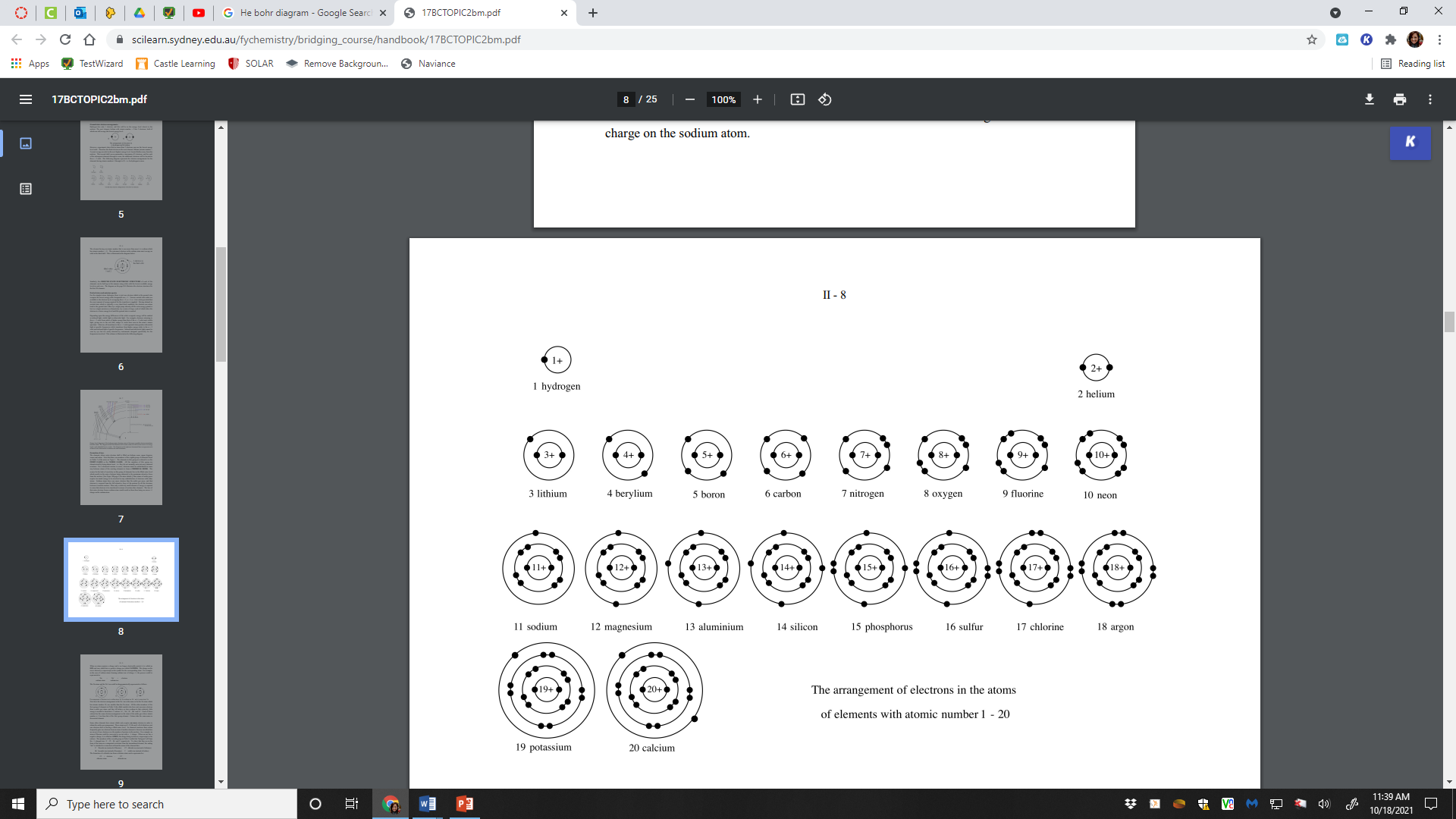 Electron configurations are a way of expressing the number of electrons present in each orbital of an atom. The orbital represents the space within an atom where the probability of finding an electron is high.Observe the Hydrogen Bohr diagram and QMM electron configuration. Considering the atomic number of hydrogen, how many total electrons must be represented in both representations?  ____Observe the Helium Bohr diagram and electron configuration. How many total electrons must be represented in both representations? ____How many energy levels does helium have?  ____What might the coefficient 1 represent in the electron configuration for hydrogen and helium?Observe the Lithium Bohr diagram and electron configuration. How many electrons must be represented in both representations?____How many energy levels does lithium have?  ____What might the coefficients 1 and 2 represent in the electron configuration for lithium?What might the superscripts 2 and 1 represent in the electron configuration for lithium?Which part of the electron configuration represents the valence electrons for lithium?Observe all the Bohr diagrams and electron configurations given for the first 20 elements. How many electrons fill the first Bohr level for any atom? ____Why does every electron configuration start with 1s? What does it correlate to on the Bohr diagrams?Observe all “s” orbitals. How many total electrons does any s orbital hold? ____Observe all “p” orbitals. How many total electrons does any p orbital hold? ____How many electrons can fit in the second energy level of any Bohr diagram? ____If you add the number of electrons that fill the 2s with the number that fill 2p, how many electrons fill the second energy level in electron configurations? ____How do the number of electrons present in the third level of the Bohr diagrams provided compare to the number of electrons that fill the 3rd level in the electron configurations?If you add all of the superscripts of a given electron configuration, what does the total represent? Provide an example to explain your answer.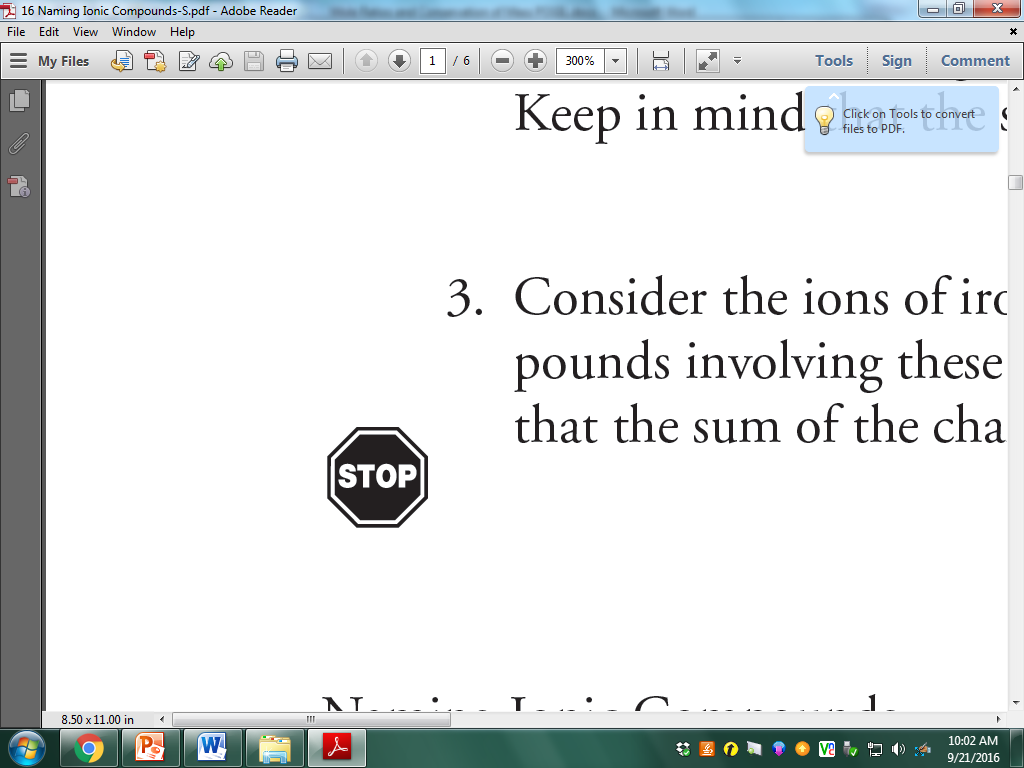 Model 2: Orbital shapesThe pictures below show a magnified representation of the electron orbitals of atoms. The white parts of the pictures represent where electrons are most probably located. Observe the 1s and 2s orbitals. Describe the general shape of s orbitals.Observe the p orbitals. Describe the general shape of p orbitals. All of the images have a small black dot in the center, a place where electrons will never be. What does a small center dot represent in the atom?Recall from Model 1, How many electrons fill any s orbital? ____Using your knowledge of charge attraction and repulsion, propose a reason why an s orbital cannot hold more electrons than we see in the electron configurations. How many electrons fill the entire p sublevel for any atom? _____If there are 3 types of p orbitals, one in the x plane, one in the y plane, and one in the z plane, as shown in Model 2, how many electrons fill each p orbital? ____The Pauli Exclusion Principle states that no two electrons may have the same “quantum numbers” which are a way to describe where the electrons are found inside the atom. Therefore, within one orbital, the electrons must rotate in opposite directions, which can also reduce their repulsive forces. Explain how the Pauli Exclusion Principle confirms or goes against your answers in the previous question.Model 3: Orbital Notations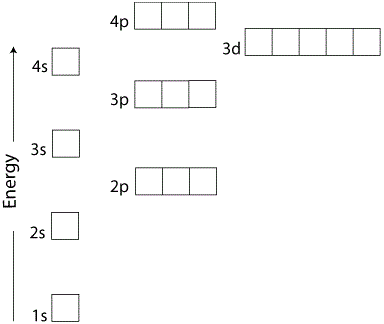 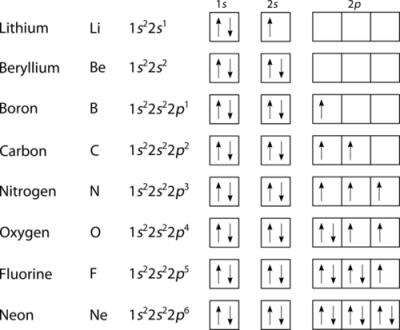 Orbital notations are used to show the energy and rotation of electrons within orbitals of the atom. Each box represents one of the spherical s orbitals or one of the lobe like p orbitals. Arrows are used to show the direction of the electron spin: up arrows are clockwise rotating electrons and down arrows are counterclockwise rotating electrons. Although the orbitals have different amounts of energy as depicted in the first diagram, the orbitals may be shown in one row for simplicity.Using the diagram on the left of Model 3, which orbital has electrons with the least energy? ____Propose a reason why the orbital you chose in the previous question has the lowest energy.Compare the two diagrams of Model 3. In what order are the electron configurations written compared to orbital notations?Using the diagram to the right in Model 3, How many electrons fill each box/orbital? ____Does any box have two electrons with the same spin? ____What do you notice about the order in which electrons are filled in the p orbitals?Hund’s Rule states that the lowest energy (and therefore more stable) electron configuration is one with the maximum number of unpaired electrons with the same spin.Based on the diagrams above and Hund’s Rule, explain why the following orbital notations are not valid and propose a correction: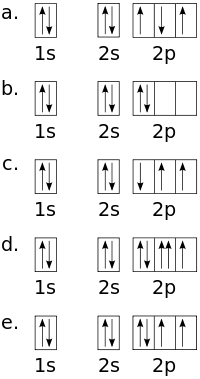 Using the electron configurations given in model 1, draw the orbital notation for:Sodium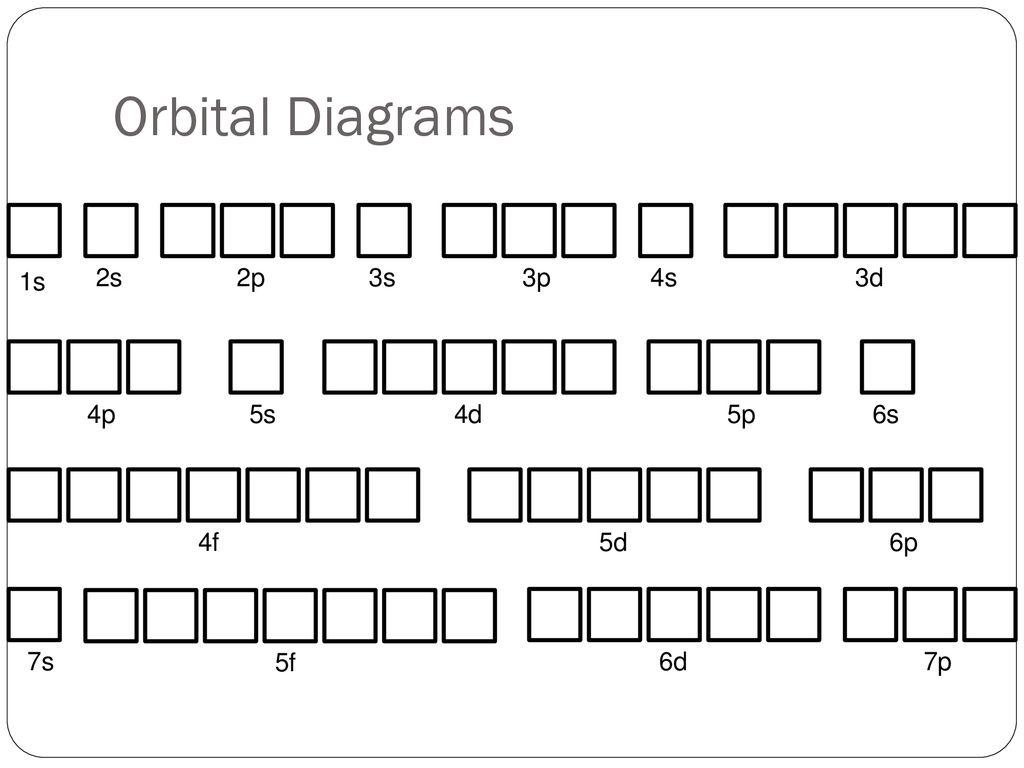 AluminumPhosphorousCalciumModel 4: d orbitalsRecall that the third energy level of an atom can hold up to 18 electrons. So far, we have identified the 3s electrons and the 3p electrons which total 8 electrons and then moved on to the 4s orbital. The third energy level actually has an additional set of five 3d orbitals. The 3d orbtals fill with electrons after the 4s, although the 4s is still considered the valence orbital.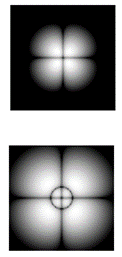 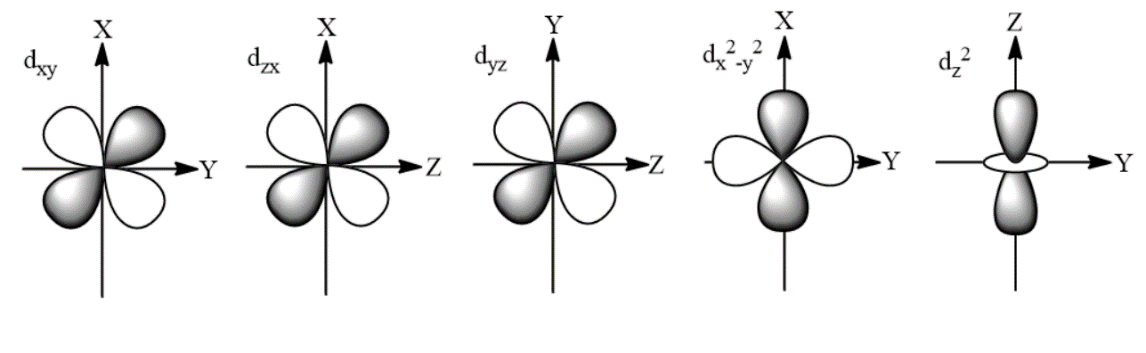 Describe the shape of the d orbitals. If 2 electrons of opposite spin fill any orbital and there are five types of d orbitals, how many total electrons does the 3d sublevel hold? ____Model 5: Aufbau Principle        The Aufbau Principle states that electrons are placed in the lowest energy orbitals availiable to create ground state electron configurations. Below, each line represents an orbital in which two electrons can spin in opposite directions.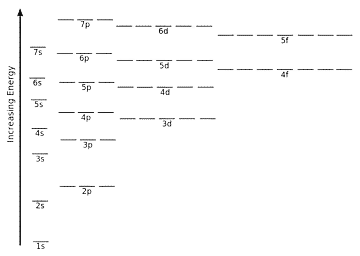  According to Model 5, How many orbitals does any p sublevel contain? ____How many orbitals does any d sublevel contain? ____Notice there are also f orbitals on the diagram corresponding to very high energy levels only. How many orbitals does any f sublevel contain? ____Which sublevel has the lower energy, 4s or 3d? ____Which sublevel has the higher energy, 5p or 6s? ____Identify the Bohr electron configuration (2-8-18-32…) for the calcium atom.Previous to this quantum mechanical model, could you explain why calcium has two valence electrons?Using the quantum mechanical model, why does calcium have two valence electrons?Model 6: Relating to the Periodic TableMany people feel they need to memorize the order in which sublevels are filled with electrons, and due to the non-intuitive nature of d and f orbital filling it may seem difficult. The diagram below shows a periodic table of elements in which the symbol is replaced by the electron configuration of the last electron added according to the Aufbau Principle. You may choose to have your normal periodic table out during this section.  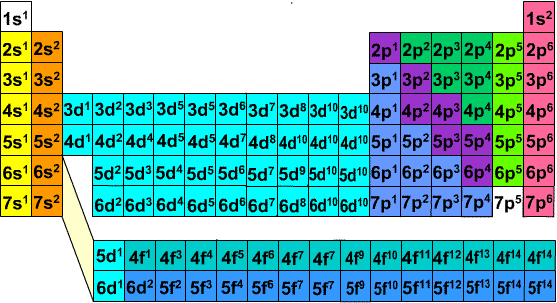 What do all elements in period 2 have in common and what does that pattern represent?What do all elements in groups 1 and 2 have in common and what does that pattern represent?What do all elements in groups 13-18 have in common and what does that pattern represent?Which orbital do transition metals fill last? ____Read the electron configurations in Atomic Number order and compare it to the order we fill orbital in Model 5. Explain any relationships you observe.Identify the Bohr electron configuration for Scandium.According to the Bohr model, how many valence electrons does scandium have? ____According to the quantum mechanical model, which orbital represents the valence electrons of scandium? ____Why do most transition metals have 1-2 valence electrons? (Which orbital represents the valence?) Model 7: Short Cuts To make writing long electron configurations shorter, a noble gas short cut can be used. Compare the full electron configuration to the noble gas configuration and create a rule that can be used to write a shorter electron configuration. Use your rule to write the full and short electron configuration for:Gallium: 	__________________________		__________________________Titanium:	__________________________		__________________________	Selenium: 	__________________________		__________________________Draw the valence orbital notation for chlorine. Model 8: IonsRecall that cations are formed when an atom loses valence electrons and anions are formed when an atom gains electrons to the valence. Below is a list of Period 7 atoms that form cations with their corresponding electron configurations. From which orbital is the first electron removed for any atom in Model 8? ____Propose a reason that explains why potassium only forms a +1 ion and calcium only forms a +2 ion.From which orbital do the transition metals lose their third electron? ____Propose a reason that explains why Zinc only forms a +2 ion.Write the electron configuration for the following additional ions:Ti+4V+5Cr+6Mn+4Mn+7ElementElectron ConfigurationValence ElectronsH1s11He1s2 2Li1s2 2s11Be1s2 2s2 2B1s2 2s2 2p13C1s2 2s2 2p24N1s2 2s2 2p35O1s2 2s2 2p46F1s2 2s2 2p57Ne1s2 2s2 2p6 8Na1s2 2s2 2p6 3s11Mg1s2 2s2 2p6 3s2 2Al1s2 2s2 2p6 3s2 3p13Si1s2 2s2 2p6 3s2 3p24P1s2 2s2 2p6 3s2 3p35S1s2 2s2 2p6 3s2 3p46Cl1s2 2s2 2p6 3s2 3p57Ar1s2 2s2 2p6 3s2 3p68K1s2 2s2 2p6 3s2 3p6 4s11Ca1s2 2s2 2p6 3s2 3p6 4s221s 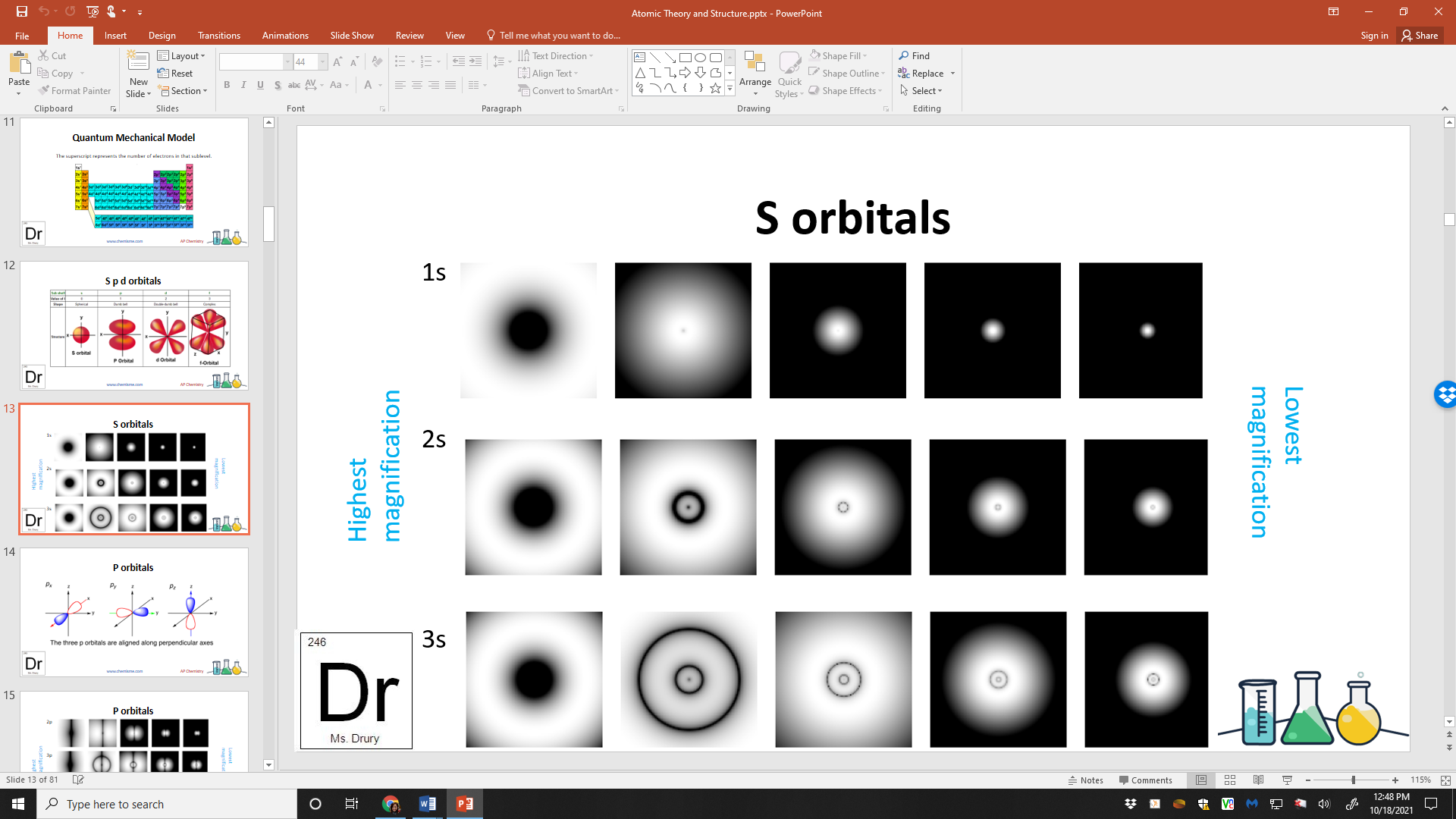 2s2px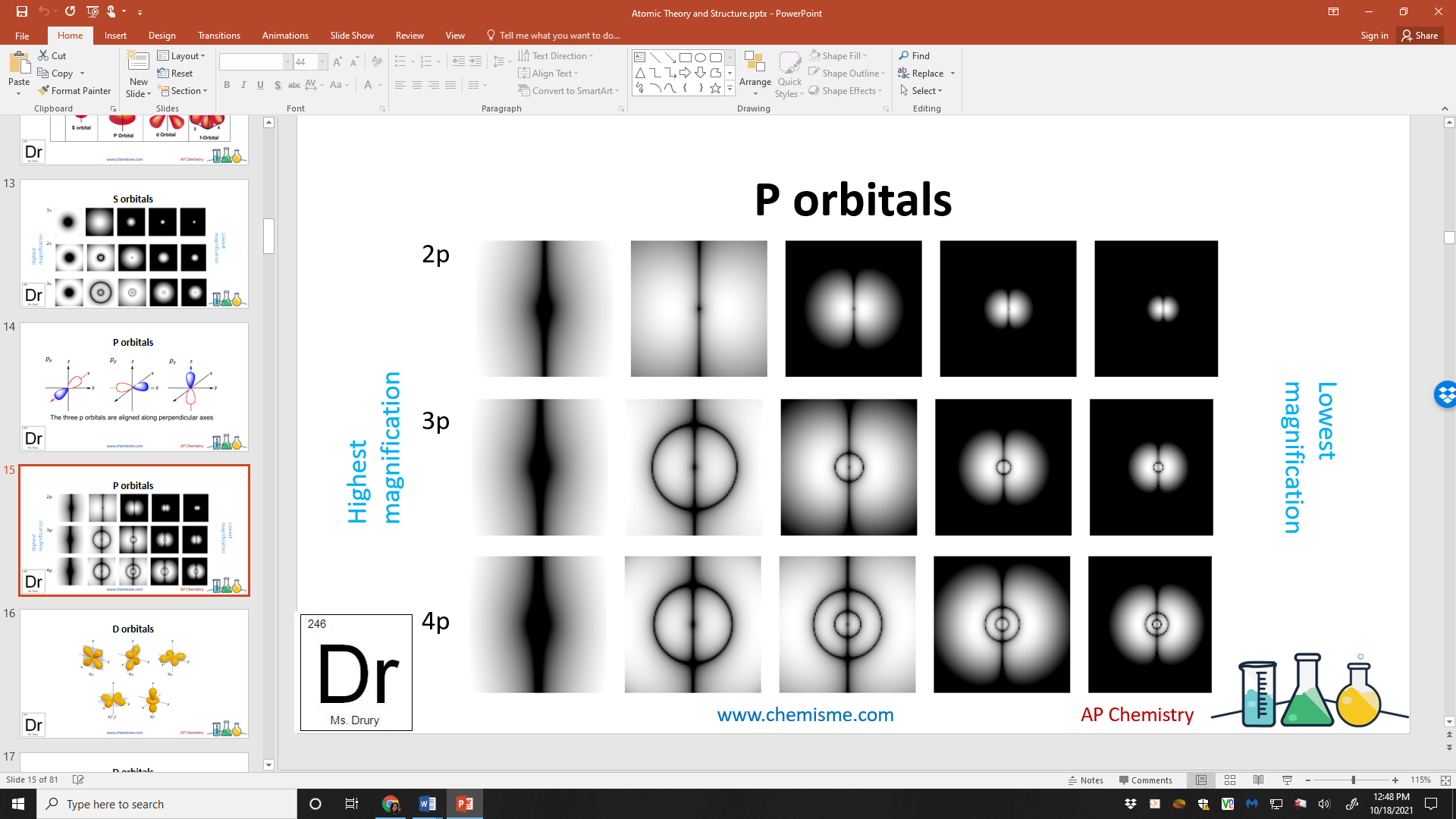 2py2pz3s3px3py3pzElementElectron ConfigurationNoble Gas Short cutLi1s2 2s1[He] 2s1Be1s2 2s2 [He] 2s2 B1s2 2s2 2p1[He] 2s2 2p1C1s2 2s2 2p2[He] 2s2 2p2N1s2 2s2 2p3[He] 2s2 2p3O1s2 2s2 2p4[He] 2s2 2p4F1s2 2s2 2p5[He] 2s2 2p5Ne1s2 2s2 2p6 [He] 2s2 2p6Na1s2 2s2 2p6 3s1[Ne] 3s1Mg1s2 2s2 2p6 3s2 [Ne] 3s2Al1s2 2s2 2p6 3s2 3p1[Ne] 3s2 3p1Si1s2 2s2 2p6 3s2 3p2[Ne] 3s2 3p2P1s2 2s2 2p6 3s2 3p3[Ne] 3s2 3p3S1s2 2s2 2p6 3s2 3p4[Ne] 3s2 3p4Cl1s2 2s2 2p6 3s2 3p5[Ne] 3s2 3p5Ar1s2 2s2 2p6 3s2 3p6[Ne] 3s2 3p6K1s2 2s2 2p6 3s2 3p6 4s1[Ar] 4s1Ca1s2 2s2 2p6 3s2 3p6 4s2[Ar]4s2ElementElectron ConfigurationElectron ConfigurationElectron ConfigurationElectron ConfigurationElementAtom+1 ion+2 ion+3 ionPotassium[Ar]  4s11s2 2s2 2p6 3s2 3p6Calcium[Ar]  4s21s2 2s2 2p6 3s2 3p6Scandium[Ar]  4s2 3d11s2 2s2 2p6 3s2 3p6Titanium[Ar]  4s2 3d21s2 2s2 2p6 3s2 3p6 3d21s2 2s2 2p6 3s2 3p63d1Vanadium[Ar]  4s2 3d31s2 2s2 2p6 3s2 3p6 3d31s2 2s2 2p6 3s2 3p63d2Chromium[Ar]  4s2 3d41s2 2s2 2p6 3s2 3p6 3d41s2 2s2 2p6 3s2 3p6 3d3Manganese[Ar]  4s2 3d51s2 2s2 2p6 3s2 3p6 3d51s2 2s2 2p6 3s2 3p6 3d4Iron[Ar]  4s2 3d61s2 2s2 2p6 3s2 3p6 3d61s2 2s2 2p6 3s2 3p6 3d5Cobalt[Ar]  4s2 3d71s2 2s2 2p6 3s2 3p6 3d71s2 2s2 2p6 3s2 3p6 3d6Nickel[Ar]  4s2 3d81s2 2s2 2p6 3s2 3p6 3d81s2 2s2 2p6 3s2 3p6 3d7Copper[Ar]  4s2 3d91s2 2s2 2p6 3s2 3p61s2 2s2 2p6 3s2 3p6 3d9Zinc[Ar]  4s2 3d101s2 2s2 2p6 3s2 3p6